F Unit 20:   Rearranging equations, graphs of cubic and reciprocal functions and simultaneous equationsRoad MapRoad MapRoad MapRoad MapRoad MapRoad MapIn this unit you will learn about Algebra. The aims are as follows:LG1: KnowledgeLG2: ApplicationLG3: SkillsAssessment GradesIn this unit you will learn about Algebra. The aims are as follows:LG1: KnowledgeLG2: ApplicationLG3: SkillsIn this unit you will learn about Algebra. The aims are as follows:LG1: KnowledgeLG2: ApplicationLG3: SkillsIn this unit you will learn about Algebra. The aims are as follows:LG1: KnowledgeLG2: ApplicationLG3: SkillsIn this unit you will learn about Algebra. The aims are as follows:LG1: KnowledgeLG2: ApplicationLG3: SkillsIn this unit you will learn about Algebra. The aims are as follows:LG1: KnowledgeLG2: ApplicationLG3: SkillsThemesLearning Goals/Outcomes/ContentLearning Goals/Outcomes/ContentLearning Goals/Outcomes/Content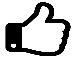 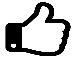 20 Rearranging equations, graphs of cubic and reciprocal functions and simultaneous equations  Know the difference between an equation and an identity and use and understand the ≠ symbol; Know the difference between an equation and an identity and use and understand the ≠ symbol; Know the difference between an equation and an identity and use and understand the ≠ symbol; 20 Rearranging equations, graphs of cubic and reciprocal functions and simultaneous equations  Change the subject of a formula involving the use of square roots and squares; Change the subject of a formula involving the use of square roots and squares; Change the subject of a formula involving the use of square roots and squares; 20 Rearranging equations, graphs of cubic and reciprocal functions and simultaneous equations  Answer ‘show that’ questions using consecutive integers (n, n + 1), squares a2, b2, even numbers 2n, and odd numbers 2n +1; Answer ‘show that’ questions using consecutive integers (n, n + 1), squares a2, b2, even numbers 2n, and odd numbers 2n +1; Answer ‘show that’ questions using consecutive integers (n, n + 1), squares a2, b2, even numbers 2n, and odd numbers 2n +1; 20 Rearranging equations, graphs of cubic and reciprocal functions and simultaneous equations  Solve problems involving inverse proportion using graphs, and read values from graphs;Solve problems involving inverse proportion using graphs, and read values from graphs;Solve problems involving inverse proportion using graphs, and read values from graphs;20 Rearranging equations, graphs of cubic and reciprocal functions and simultaneous equations  Find the equation of the line through two given points;Find the equation of the line through two given points;Find the equation of the line through two given points;20 Rearranging equations, graphs of cubic and reciprocal functions and simultaneous equations  Recognise, sketch and interpret graphs of simple cubic functions;Recognise, sketch and interpret graphs of simple cubic functions;Recognise, sketch and interpret graphs of simple cubic functions;20 Rearranging equations, graphs of cubic and reciprocal functions and simultaneous equations  Recognise, sketch and interpret graphs of the reciprocal function  with x ≠ 0;Recognise, sketch and interpret graphs of the reciprocal function  with x ≠ 0;Recognise, sketch and interpret graphs of the reciprocal function  with x ≠ 0;20 Rearranging equations, graphs of cubic and reciprocal functions and simultaneous equations  Use graphical representations of indirect proportion to solve problems in context; Use graphical representations of indirect proportion to solve problems in context; Use graphical representations of indirect proportion to solve problems in context; 20 Rearranging equations, graphs of cubic and reciprocal functions and simultaneous equations  identify and interpret the gradient from an equation ax + by = c; identify and interpret the gradient from an equation ax + by = c; identify and interpret the gradient from an equation ax + by = c; 20 Rearranging equations, graphs of cubic and reciprocal functions and simultaneous equations  Write simultaneous equations to represent a situation; Write simultaneous equations to represent a situation; Write simultaneous equations to represent a situation; 20 Rearranging equations, graphs of cubic and reciprocal functions and simultaneous equations  Solve simultaneous equations (linear/linear) algebraically and graphically;Solve simultaneous equations (linear/linear) algebraically and graphically;Solve simultaneous equations (linear/linear) algebraically and graphically;20 Rearranging equations, graphs of cubic and reciprocal functions and simultaneous equations  Solve simultaneous equations representing a real-life situation, graphically and algebraically, and interpret the solution in the context of the problem;Solve simultaneous equations representing a real-life situation, graphically and algebraically, and interpret the solution in the context of the problem;Solve simultaneous equations representing a real-life situation, graphically and algebraically, and interpret the solution in the context of the problem;